En ....................... major d’edat, amb DNI núm. ......... en nom propi (o en representació de .............) amb capacitat jurídica i d'obrar, assabentat del plec de condicions i pressupost que han de regir l’adjudicació del contracte del  subministrament i instal•lació de càmeres de videovigilància, càmeres de control del trànsit i programari de control del trànsit a la ciutat de Mataró. Núm. expedient GTM 2022/000036985.FAIG CONSTAR:Que ofereixo executar el contracte pels següents preus (IVA no inclòs):B) Que ofereixo una reducció del termini d’execució de ...... setmanes.4 punts per a cada setmana en què s’ofereixi reduir el termini d’execució respecte el previst en el Plec de prescripcions tècniques, fins a un màxim de 20 puntsC) L’Ajuntament va aprovar en data 2 de febrer del 2017 la Guia pràctica per a la inclusió de criteris socials, ètics i mediambientals en la contractació pública de l’Ajuntament de Mataró i entitats del sector públic municipal, amb la voluntat de millorar els actuals criteris de sostenibilitat i responsabilitat social en la contractació pública, i desplegar una política de contractació pública que permeti desenvolupar i assolir objectius socials, ètics i mediambientals.Per aquest motiu, DECLARO RESPONSABLEMENT:Que el conveni laboral al qual està adscrit l’empresa és: .................................................................................................................................................Que a la taula següent es defineix el preu-hora mínim teòric de les categories professionals d’acord amb el que estableix el conveni, afegint les despeses de Seguretat Social:(2) Cal indicar l’import total i/o el percentatge respecte del sou.El preu-hora de conveni per a cada categoria s’obtindrà automàticament mitjançant l’aplicació de la fórmula PC = 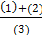 Que el personal de l’empresa obté un sou igual o superior al del conveni. A Mataró, a la data de la signatura electrònicaCODICONCEPTECOST UNITARI (S/IVA)UNITATS (A)TOTAL MAXIM (IVA NO INCLÒS)OFERTA PREU UNITARI EN € (MA D'OBRA INCLOSA) (B)OFERTA TOTAL EN € (MA D'OBRA INCLOSA) IVA NO INCLÒS (AXB)E-001UTCÀMERA IP EXTERIOR MOTORITZADA, SEGONS CONDICIONS DEL PROJECTE. INCLOU SUPORT I ADAPTADOR  PER A SUBJECCIÓ DE LA CÀMERA A LA COLUMNA, FAÇANA O PARAMENT, AIXÍ COM DE QUALSEVOL ALTRE ELEMENT NECESSARI PER A LA SEVA CORRECTA INSTAL·LACIÓ I CONNEXIÓ.10074,00021,00211.554,00E-002UTARMARI EXTERIOR EN PLANXA D'ACER GALVANITZAT EN CALENT I PINTAT, PER A ALLOTJAMENT D'EQUIPS DE PUNT DE CONTROL. INCLOU XASSÍS, EQUIPS I ACCESSORIS NECESSARIS PER AL SEU CORRECTE FUNCIONAMENT I SISTEMA DE TANCAMENT. INCLOU CONNEXIÓ A TERRA.985,00010,009.850,00E-003UTCOLUMNA TIPUS 1, METÀL·LICA DE 8m AMB BARÇ SEGONS LES CONDICIONS DEFINIDES AL PROJECTE  AMB O SENSE PLETINA D'ANCORATGE INCLOENT ELS PERNS D' ANCORATGE O FIXACIONS.1220,00010,0012.200,00E-004UTCOLUMNA TIPUS 2, METÀL·LICA DE 10m D' ALÇADA LLIURE SEGONS LES CONDICIONS DEFINIDES AL PROJECTE,  AMB O SENSE PLETINA D'ANCORATGE INCLOENT ELS PERNS D' ANCORATGE O FIXACIONS.965,0002,001.930,00E-005UTCOLUMNA TIPUS 2, METÀL·LICA DE 8m D' ALÇADA LLIURE SEGONS LES CONDICIONS DEL PROJECTE,  AMB O SENSE PLETINA D'ANCORATGE INCLOENT ELS PERNS D' ANCORATGE O FIXACIONS.895,000,000,00E-006UTCOLUMNA TIPUS 2, METÀL·LICA DE 4m D' ALÇADA LLIURE SEGONS LES CONDICIONS DEFINIDES AL PROJECTE,  AMB O SENSE PLETINA D'ANCORATGE INCLOENT ELS PERNS D' ANCORATGE O FIXACIONS.765,0003,002.295,00E-007UTSUPORTS ESPECIALS I FIXACIONS PER A LA CORRECTA INSTAL·LACIÓ DE TOTS ELS COMPONENTS DEL PUNT DE CONTROL, AIXÍ COM DE QUALSEVOL PETIT MATERIAL NECESSARI PER A LA CORRECTA INSTAL·LACIÓ DEL PUNT DE CONTROL. INCLÒS TREBALLS DE MECANITZACIÓ, MITJANS D' ELEVACIÓ I QUALSEVOL ALTRE NECESSARI PER A LA CORRECTA EXECUCIÓ, INCLÒS SEGELLAT DE FORATS.995,00014,0013.930,00E-008UTCABLEJAT PROPI ENTRE L' ARMARI DEL PUNT DE CONTROL I LES CÀMERES I ALTRES ELEMENTS DEL PUNT DE CONTROL . INCLOENT EL SUBMINISTRAMENT I INSTAL·LACIÓ DEL CABLEJAT PER A L' ALIMENTACIÓ ELÈCTRICA I COMUNICACIONS, (EXCEPTE CABLE FO, FUSIONS I CONVERTIDORS ÒPTICS), FUETONS DE QUALSEVOL TIPUS, AIXÍ COM QUALSEVOL ALTRE MATERIAL PER A LA CORRECTA EXECUCIÓ.400,00015,006.000,00E-009UTSWITCH INDUNSTRIAL ADMINISTRABLE AMB 8 PORTS GIGABIT 10/100/1000 POE+ 4 PORTS DE FIBRA SFP 1GB. DEU SUPORTAR 802.1X. SEGONS CONDICIONS DEFINIDES AL PROJECTE2100,00010,0021.000,00E-010UTCONFIGURACIÓ DE 802.1X PER ALS DISPOSITIUS DE CÀMERA DEL PUNT DE CONTROL, INCLOENT INSTAL·LACIÓ DELS CERTIFICATS ALS DISPOSITIUS I CONFIGURACIÓ AL SERVIDOR RADIUS250,00012,003.000,00E-011UTSAI PUNT DE CONTROL , SEGONS CONDICIONS DEL PROJECTE. INSTAL·LACIÓ, CONNEXIÓ I POSADA EN MARXA, INCLOENT PETIT MATERIAL D' INSTAL·LACIÓ, CABLEJAT I CONNEXIÓ I QUALSEVOL ALTRE NECESSARI PER AL CORRECTE FUNCIONAMENT.488,00010,004.880,00E-012UTMÒDUL SNMP COMUNICACIONS PER SAI, CONNEXIÓ I POSADA EN MARXA. INCLOENT PETIT MATERIAL D' INSTAL·LACIÓ, CABLEJAT I CONNEXIÓ I QUALSEVOL ALTRE NECESSARI PER AL CORRECTE FUNCIONAMENT.223,25010,002.232,50E-013UTSENYALITZACIÓ ESPECIAL D' OBRES, TALLS DE CARRIL I SEMBLANTS, NECESSARIS PER A TOTES LES FEINES A REALITZAR EN EL PUNT DE CONTROL (REPLANTEJAMENT, INSTAL·LACIÓ, AJUSTOS, POSADA EN MARXA, ...). INCLOU TRAMITACIÓ PERMISOS I GESTIONS DAVANT ORGANISMES I ADMINISTRACIONS.1300,00413,0016.900,05E-014UTSOL·LICITUT DE NOVA ESCOMESA ELÈCTRICA, INCLOENT LA REDACCIÓ DE LA DOCUMENTACIÓ NECESSÀRIA, TASQUES DE REPLANTEJAMENT Y CONEXIÓ1200,0007,008.400,00E-015UTLLICÈNCIES DE PROGRAMARI DE LA BANDA CLIENT NECESSÀRIES PER A LA INTEGRACIÓ DELS PUNTS DE CÀMERA AL VMS248,00017,004.216,00E-016UTFONT D'ALIMENTACIÓ 48V TIPUS INDUSTRIAL, PER MUNTATGE EN CARRIL DIN, PER ALIMENTAR FINS A 4 CÀMERES PUNT DE CONTROL.195,00010,001.950,00E-017UTPANELL REPARTIDOR PER A INSTAL·LACIÓ EN RACK 19'', EQUIPADA AMB SAFATES D'EMPALMAMENT AMB CAPACITAT MIN. DE 16 FO. EQUIPADA AMB 16 PIGTALES MONOMODE SC/UPC380,00010,003.800,00E-018MLCABLE DE FIBRA ÒPTICA MONOMODE G652, SEGONS ESPECIFICACIONS DEL PLEC TÈCNIC, PER CONNEXIÒ ENTRE ARMARI I CÀMERA2,200970,002.134,00E-019UTCONVERSOR ÒPTIC ELÈCTRIC 220,0005,001.100,00E-020UTARMARI MURAL IK10 IP66, PER A ALLOTJAMENT DE CONVERTIDOR ÒPTIC-ELÈCTRIC. INCLOU XASSÍS, EQUIPS I ACCESSORIS NECESSARIS PER AL SEU CORRECTE FUNCIONAMENT I SISTEMA DE TANCAMENT.650,0004,002.600,00E-021UTCAIXA DE FINALITZACIÓ AMB 8 PORTS EQUIPADA AMB 8 PIGTALES SC/APC50,0004,00200,00O-001UTFONAMENT DE FORMIGÓ PER A L' ARMARI DE CONTROL, AMB DOSIFICACIÓ DE 250 KG/m3 SEGONS LES CONDICIONS DEFINIDES AL PROJECTE. INCLOU ALÇAMENT DEL PAVIMENT EXISTENT, EXCAVACIÓ I LA SEUA POSTERIOR REPOSICIÓ. TOTALMENT EXECUTAT.235,00010,002.350,00O-002UTFONAMENT DE FORMIGÓ PER  PER COLUMNA 8m AMB BRAÇ  O COLUMNES DE 8/10 METRES, AMB DOSIFICACIÓ DE 250 Kg/m3,SEGONS LES CARACTERISTIQUES DEFINIDES AL PROJECTE INCLOSOS ELS PERNS D' ANCORATGE. INCLOU ALÇAMENT DEL PAVIMENT EXISTENT, EXCAVACIÓ I LA SEUA POSTERIOR REPOSICIÓ. TOTALMENT EXECUTAT.309,60014,004.334,40O-003UTFONAMENT DE FORMIGÓ PER  PER COLUMNA 4m , AMB DOSIFICACIÓ DE 250 Kg/m3,SEGONS CONDICIOS DEFINIDES AL PROJECTE  INCLOSOS ELS PERNS D' ANCORATGE. INCLOU ALÇAMENT DEL PAVIMENT EXISTENT, EXCAVACIÓ I LA SEUA POSTERIOR REPOSICIÓ. TOTALMENT EXECUTAT.201,6002,00403,20O-004UTPERICON DE 60x60cm. PREFABRICAT DE FORMIGÓ O CONSTRUÏT AMB MAONS (GERO) I FONS DEL MATEIX MATERIAL REBENT EL MARC I LA TAPA CORRESPONENT, SENSE INCLOURE AQUESTS. INCLOU ALÇAMENT DEL PAVIMENT EXISTENT, EXCAVACIÓ I LA SEUA POSTERIOR REPOSICIÓ. TOTALMENT EXECUTAT.150,00016,002.400,00O-005UTMARC DE FERRO COLAT DE 60x60cm PER INSTAL·LACIÓ EN CALÇADA SEGONS UNE EN 124 D400, AMB INSCRIPCIÓ.90,00016,001.440,00O-006TAPA DE FERRO COLAT DE 60x60 cm PER INSTAL·LACIÓ EN CALÇADA SEGONS UNE EN 124 D400, AMB INSCRIPCIÓ.120,00016,001.920,00O-007MLPERICÓ DE 40x40cm. PREFABRICAT DE FORMIGÓ O CONSTRUÏT AMB MAONS (GERO) I FONS DEL MATEIX MATERIAL REBENT EL MARC I LA TAPA CORRESPONENT, SENSE INCLOURE AQUESTS. INCLOU ALÇAMENT DEL PAVIMENT EXISTENT, EXCAVACIÓ I LA SEUA POSTERIOR REPOSICIÓ. TOTALMENT EXECUTAT.110,0009,00990,00O-008MLMARC DE FERRO COLAT DE 40x40cm PER INSTAL·LACIÓ EN LA VORERA, AMB INSCRIPCIÓ.40,0009,00360,00O-009UTTAPA DE FERRO COLAT DE 40x40 cm PER INSTAL·LACIÓ EN LA VORERA, AMB INSCRIPCIÓ.80,0009,00720,00O-010MLPERICÓ DE 80x80cm. PREFABRICAT DE FORMIGÓ O CONSTRUÏT AMB MAONS (GERO) I FONS DEL MATEIX MATERIAL, PER A ALLOTJAR UNA CAIXA D' ENTROCAMENT (NO INCLOSA), REBENT EL MARC I LA TAPA CORRESPONENT, SENSE INCLOURE AQUESTS. INCLOU ALÇAMENT DEL PAVIMENT EXISTENT, EXCAVACIÓ I LA SEUA POSTERIOR REPOSICIÓ. TOTALMENT EXECUTAT.200,0005,001.000,00O-011MLMARC DE FERRO COLAT DE 80x80cm PER INSTAL·LACIÓ EN LA VORERA, AMB INSCRIPCIÓ.100,0005,00500,00O-012UTTAPA DE FERRO COLAT DE 80x80 cm PER INSTAL·LACIÓ EN LA VORERA, AMB INSCRIPCIÓ.150,0005,00750,00O-013UTCAIXA D' ENTRONCAMENT AMB CAPACITAT PER AL MENYS 64 FUSIONS, PORT OVAL, ESTANCA, INCLOENT TOTS ELS ACCESORIS NECESSARIS PER A LA SEVA FIXACIÓ AL PERICÓ.170,00010,001.700,00O-014UTCANALITZACIÓ EN CALÇADA O VORERA INCLOENT SUBMINISTRAMENT I INSTAL·LACIÓ DE 2 TUBS DE PE ø 11 cm. DE DOBLE CAPA, LLIS EN L'INTERIOR I CORRUGAT EN L'EXTERIOR, INCLOU EXCAVACIÓ EN RASA DE 40 x 40 cm. DE PROFUNDITAT, BASE I PROTECCIÓ DE FORMIGÓ HM20, EN CALÇADES. INCLOSA REPOSICIÓ DEL PAVIMENT D' AGLOMERAT ASFÀLTIC. TOTALMENT EXECUTADA D'ACORD AMB LES ORDENANCES MUNICIPALS I LES INDICACIONS PARTICULARS.50,000848,0042.400,00O-015UTPLACA DE PRESA DE TERRA DE 500 x 500 x 3 mm I ACCESSORIS DE CONNEXIÓ, EN PERICÓ DE REGISTRE. INCLOSA L'OBRA CIVIL NECESSÀRIA.85,00010,00850,00O-016MLCABLE DE CONDUCTOR DE COURE AMB AÏLLAMENT DE PLÀSTIC, DE SECCIÓ 1x6 mm2 PER PRESES DE TERRA.1,10033,0036,30O-017UTCONJUNT DE PROTECCIONS ELÈCTRIQUES MAGNOTOTÈRMIQUES I DIFERENCIALS, DESCARREGADORS ETCÈTERA NECESSARIES PER AL COMPLIMENT DEL RBT. INCLOU PP. DE ESTESA DE CABLE DE ALIMENTACIÓ DE L'ARMARI DES DE REGULADOR, ARMARI DE COMPANYIA ELÈCTRICA O EDIFICI240,00010,002.400,00S-001UTSUBMINISTRAMENT DE SENYAL INFORMATIU DE ZONA DE VÍDEO VIGILÀNCIAS. SENYAL D´ACER GALVANITZAT REFLECTANT DE NIVELL 2 DE 1,8 MM DE GRUIX, DE DIMENSIONS 135x90 CM SEGONS NORMES. INCLÒS ELEMENTS DE SUSTENTACIÓ I FIXACIÓ.290,00015,004.350,00EC-001UTEQUIP COMPACTE DE RECONEIXEMENT DE MATRÍCULES, FORMAT PER CONJUNT DE CÀMERA  LPR 2 CARRILS HD, CÀMERA DE CONTEXT A COLOR IL·LUMINADOR  IR PER A ZONA D' INFRACCIONS. INCLOU LLICÈNCIA OCR,   CARCAÇA, BRAÇ I ADAPTADOR A SUPORT.7755,00013,00100.815,00EC-002UTARMARI EXTERIOR EN PLANXA D'ACER GALVANITZAT EN CALENT I PINTAT, PER A ALLOTJAMENT D'EQUIPS DE PUNT DE CONTROL. INCLOU XASSÍS, EQUIPS I ACCESSORIS NECESSARIS PER AL SEU CORRECTE FUNCIONAMENT I SISTEMA DE TANCAMENT. INCLOU CONNEXIÓ A TERRA.985,00010,009.850,00EC-003UTCOLUMNA TIPUS 1, METÀL·LICA DE 4m D' ALÇADA LLIURE I 76mm DE DIÀMETRE, AMB O SENSE PLETINA D'ANCORATGE INCLOENT ELS PERNS D' ANCORATGE O FIXACIONS.495,0004,001.980,00EC-004UTSUPORTS ESPECIALS I FIXACIONS PER A LA CORRECTA INSTAL·LACIÓ DE TOTS ELS COMPONENTS DEL PUNT DE CONTROL, AIXÍ COM DE QUALSEVOL PETIT MATERIAL NECESSARI PER A LA CORRECTA INSTAL·LACIÓ DEL PUNT DE CONTROL. INCLÒS TREBALLS DE MECANITZACIÓ, MITJANS D' ELEVACIÓ I QUALSEVOL ALTRE NECESSARI PER A LA CORRECTA EXECUCIÓ, INCLÒS SEGELLAT DE FORATS.2100,00011,0023.100,00EC-005UTCABLEJAT PROPI ENTRE L' ARMARI DEL PUNT DE CONTROL I LES CÀMERES I ALTRES ELEMENTS DEL PUNT DE CONTROL . INCLOENT EL SUBMINISTRAMENT I INSTAL·LACIÓ DEL CABLEJAT PER A L' ALIMENTACIÓ ELÈCTRICA I COMUNICACIONS, (EXCEPTE CABLE FO, FUSIONS I CONVERTIDORS ÒPTICS), FUETONS DE QUALSEVOL TIPUS, AIXÍ COM QUALSEVOL ALTRE MATERIAL PER A LA CORRECTA EXECUCIÓ.850,00010,008.500,00EC-006UTSWITCH INDUNSTRIAL ADMINISTRABLE AMB 12 PORTS GIGABIT 10/100/1000 POE+ 2 PORTS DE FIBRA SFP 1GB. DEU SUPORTAR 802.1X2100,00010,0021.000,00EC-007UTCONFIGURACIÓ DE 802.1X PER ALS DISPOSITIUS DE CÀMERA DEL PUNT DE CONTROL, INCLOENT INSTAL·LACIÓ DELS CERTIFICATS ALS DISPOSITIUS I CONFIGURACIÓ AL SERVIDOR RADIUS250,00010,002.500,00EC-008UTSAI PUNT DE CONTROL LECTURA DE MATRÍCULES, 1000 / 1000VA - AP160N-1K, FORMAT RACK 19", DE 1000VA / 900W, MONOFÀSIC AMB 3 BATERIES 12V/7,2 AH. INSTAL·LACIÓ, CONNEXIÓ I POSADA EN MARXA, INCLOENT PETIT MATERIAL D' INSTAL·LACIÓ, CABLEJAT I CONNEXIÓ I QUALSEVOL ALTRE NECESSARI PER AL CORRECTE FUNCIONAMENT.488,00010,004.880,00EC-009UTMÒDUL SNMP COMUNICACIONS PER SAI, CONNEXIÓ I POSADA EN MARXA. INCLOENT PETIT MATERIAL D' INSTAL·LACIÓ, CABLEJAT I CONNEXIÓ I QUALSEVOL ALTRE NECESSARI PER AL CORRECTE FUNCIONAMENT.223,25010,002.232,50EC-010UTSENYALITZACIÓ ESPECIAL D' OBRES, TALLS DE CARRIL I SEMBLANTS, NECESSARIS PER A TOTES LES FEINES A REALITZAR EN EL PUNT DE CONTROL (REPLANTEJAMENT, INSTAL·LACIÓ, AJUSTOS, POSADA EN MARXA, ...). INCLOU TRAMITACIÓ PERMISOS I GESTIONS DAVANT ORGANISMES I ADMINISTRACIONS.1300,00410,0013.000,04EC-011UTSOL·LICITUT DE NOVA ESCOMESA ELÈCTRICA, INCLOENT LA REDACCIÓ DE LA DOCUMENTACIÓ NECESSÀRIA, TASQUES DE REPLANTEJAMENT Y CONEXIÓ1200,0001,001.200,00EC-012UTFONT D'ALIMENTACIÓ 48V TIPUS INDUSTRIAL, PER MUNTATGE EN CARRIL DIN, PER ALIMENTAR FINS A 4 CÀMERES PUNT DE CONTROL.195,00010,001.950,00EC-013UTPANELL REPARTIDOR PER A INSTAL·LACIÓ EN RACK 19'', EQUIPADA AMB SAFATES D'EMPALMAMENT AMB CAPACITAT MIN. DE 16 FO. EQUIPADA AMB 16 PIGTALES MONOMODE SC/UPC380,00010,003.800,00EC-014UTINTEGRACIÓ DE PUNT DE CÀMERA DE VIDEOVIGILÀNCIA EN SISTEMA VMS INCLOENT TASQUES DE MIGRACIÓ DE LES COMUNICACIONS AL NOU SWITCH INSTAL·LAT, LLICENCIES DE BANDA DE CLIENT I TOTES LES TASQUES NECESSARIS PER A LA MIGRACIÓ AL NOU VMS AMB TOTES LES FUNCIONALITATS428,0001,00428,00EC-015UTLLICÈNCIES DE OCR NECESSÀRIES PER A LA INTEGRACIÓ DELS PUNTS DE CÀMERA.236,00013,003.068,00OC-001UTFONAMENT DE FORMIGÓ PER A L' ARMARI DE CONTROL, AMB DOSIFICACIÓ DE 250 KG/m3 I ENCOFRAT CARAVISTA, DE DIMENSIONS APROX. 800 x 800 x 500 mm AMB UN ENCASTAMENT DE 20 cm I 4 FORATS DE 110 mm. DE DIÀMETRE. INCLOU ALÇAMENT DEL PAVIMENT EXISTENT, EXCAVACIÓ I LA SEUA POSTERIOR REPOSICIÓ. TOTALMENT EXECUTAT.235,00010,002.350,00OC-002UTFONAMENT DE FORMIGÓ PER A BÀCUL 6m O PER COLUMNA 4m, AMB DOSIFICACIÓ DE 250 Kg/m3, MITJANÇANT UN DAU DE 90 cm DE COSTAT i 1 m DE PROFUNDITAT, INCLOSOS ELS PERNS D' ANCORATGE. INCLOU ALÇAMENT DEL PAVIMENT EXISTENT, EXCAVACIÓ I LA SEUA POSTERIOR REPOSICIÓ. TOTALMENT EXECUTAT.280,0003,00840,00OC-003UTPERICON DE 60x60cm. PREFABRICAT DE FORMIGÓ O CONSTRUÏT AMB MAONS (GERO) I FONS DEL MATEIX MATERIAL REBENT EL MARC I LA TAPA CORRESPONENT, SENSE INCLOURE AQUESTS. INCLOU ALÇAMENT DEL PAVIMENT EXISTENT, EXCAVACIÓ I LA SEUA POSTERIOR REPOSICIÓ. TOTALMENT EXECUTAT.150,0009,001.350,00OC-004UTMARC DE FERRO COLAT DE 60x60cm PER INSTAL·LACIÓ EN LA VORERA, AMB INSCRIPCIÓ.90,0009,00810,00OC-005TAPA DE FERRO COLAT DE 60x60 cm PER INSTAL·LACIÓ EN LA VORERA, AMB INSCRIPCIÓ.120,0009,001.080,00OC-006UTPERICÓ DE 40x40cm. PREFABRICAT DE FORMIGÓ O CONSTRUÏT AMB MAONS (GERO) I FONS DEL MATEIX MATERIAL REBENT EL MARC I LA TAPA CORRESPONENT, SENSE INCLOURE AQUESTS. INCLOU ALÇAMENT DEL PAVIMENT EXISTENT, EXCAVACIÓ I LA SEUA POSTERIOR REPOSICIÓ. TOTALMENT EXECUTAT.110,0003,00330,00OC-007UTMARC DE FERRO COLAT DE 40x40cm PER INSTAL·LACIÓ EN LA VORERA, AMB INSCRIPCIÓ.40,0003,00120,00OC-008UTTAPA DE FERRO COLAT DE 40x40 cm PER INSTAL·LACIÓ EN LA VORERA, AMB INSCRIPCIÓ.80,0003,00240,00OC-009UTPERICÓ DE 80x80cm. PREFABRICAT DE FORMIGÓ O CONSTRUÏT AMB MAONS (GERO) I FONS DEL MATEIX MATERIAL, PER A ALLOTJAR UNA CAIXA D' ENTROCAMENT (NO INCLOSA), REBENT EL MARC I LA TAPA CORRESPONENT, SENSE INCLOURE AQUESTS. INCLOU ALÇAMENT DEL PAVIMENT EXISTENT, EXCAVACIÓ I LA SEUA POSTERIOR REPOSICIÓ. TOTALMENT EXECUTAT.200,0003,00600,00OC-010UTMARC DE FERRO COLAT DE 80x80cm PER INSTAL·LACIÓ EN LA VORERA, AMB INSCRIPCIÓ.100,0003,00300,00OC-011UTTAPA DE FERRO COLAT DE 80x80 cm PER INSTAL·LACIÓ EN LA VORERA, AMB INSCRIPCIÓ.150,0003,00450,00OC-012MLCANALITZACIÓ EN CALÇADA O VORERA INCLOENT SUBMINISTRAMENT I INSTAL·LACIÓ DE 2 TUBS DE PE ø 11 cm. DE DOBLE CAPA, LLIS EN L'INTERIOR I CORRUGAT EN L'EXTERIOR, INCLOU EXCAVACIÓ EN RASA DE 40 x 40 cm. DE PROFUNDITAT, BASE I PROTECCIÓ DE FORMIGÓ HM20, EN CALÇADES. INCLOSA REPOSICIÓ DEL PAVIMENT D' AGLOMERAT ASFÀLTIC. TOTALMENT EXECUTADA D'ACORD AMB LES ORDENANCES MUNICIPALS I LES INDICACIONS PARTICULARS.50,000160,008.000,00OC-013UTPLACA DE PRESA DE TERRA DE 500 x 500 x 3 mm I ACCESSORIS DE CONNEXIÓ, EN PERICÓ DE REGISTRE. INCLOSA L'OBRA CIVIL NECESSÀRIA.85,00010,00850,00OC-014MLCABLE DE CONDUCTOR DE COURE AMB AÏLLAMENT DE PLÀSTIC, DE SECCIÓ 1x6 mm2 PER PRESES DE TERRA.1,10030,0033,00OC-015UTCONJUNT DE PROTECCIONS ELÈCTRIQUES MAGNOTOTÈRMIQUES I DIFERENCIALS, DESCARREGADORS ETCÈTERA NECESSARIES PER AL COMPLIMENT DEL RBT. INCLOU PP. DE ESTESA DE CABLE DE ALIMENTACIÓ DE L'ARMARI DES DE REGULADOR, ARMARI DE COMPANYIA ELÈCTRICA O EDIFICI240,00010,002.400,00OC-016UTCAIXA D'EMPALMAMENT AMB CAPACITAT PER AL MENYS 128 FUSIONS, PORT OVAL, ESTANCA, INCLOENT TOTS ELS ACCESORIS NECESSARIS PER A LA SEVA FIXACIÓ AL PERICON.170,00010,001.700,00OC-017MLSUBMINISTRAMENT I INSTAL·LACIÓ DE CABLE DE 3X6/10mm26,500596,003.874,00SC-002UTSUBMINISTRAMENT DE SENYAL INFORMATIU DE PUNT DE CONTROL DE ZONA DE BAIXES EMISSIONS. SENYAL D´ACER GALVANITZAT REFLECTANT DE NIVELL 2 DE 1,8 MM DE GRUIX, DE DIMENSIONS 135x90 CM SEGONS NORMES. INCLÒS ELEMENTS DE SUSTENTACIÓ I FIXACIÓ.290,00010,002.900,00EZ-001UTEQUIP COMPACTE DE RECONEIXEMENT DE MATRÍCULES, FORMAT PER CONJUNT DE CÀMERA  LPR 2 CARRILS HD, CÀMERA DE CONTEXT A COLOR IL·LUMINADOR  IR PER A ZONA D' INFRACCIONS. INCLOU LLICÈNCIA OCR,   CARCAÇA, BRAÇ I ADAPTADOR A SUPORT.7755,0007,0054.285,00EZ-002UTARMARI EXTERIOR EN PLANXA D'ACER GALVANITZAT EN CALENT I PINTAT, PER A ALLOTJAMENT D'EQUIPS DE PUNT DE CONTROL. INCLOU XASSÍS, EQUIPS I ACCESSORIS NECESSARIS PER AL SEU CORRECTE FUNCIONAMENT I SISTEMA DE TANCAMENT. INCLOU CONNEXIÓ A TERRA.985,0007,006.895,00EZ-003UTCOLUMNA TIPUS 1, METÀL·LICA DE 4m D' ALÇADA LLIURE I 76mm DE DIÀMETRE, AMB O SENSE PLETINA D'ANCORATGE INCLOENT ELS PERNS D' ANCORATGE O FIXACIONS.495,0007,003.465,00EZ-004UTSUPORTS ESPECIALS I FIXACIONS PER A LA CORRECTA INSTAL·LACIÓ DE TOTS ELS COMPONENTS DEL PUNT DE CONTROL, AIXÍ COM DE QUALSEVOL PETIT MATERIAL NECESSARI PER A LA CORRECTA INSTAL·LACIÓ DEL PUNT DE CONTROL. INCLÒS TREBALLS DE MECANITZACIÓ, MITJANS D' ELEVACIÓ I QUALSEVOL ALTRE NECESSARI PER A LA CORRECTA EXECUCIÓ, INCLÒS SEGELLAT DE FORATS.2100,0007,0014.700,00EZ-005UTCABLEJAT PROPI ENTRE L' ARMARI DEL PUNT DE CONTROL I LES CÀMERES I ALTRES ELEMENTS DEL PUNT DE CONTROL . INCLOENT EL SUBMINISTRAMENT I INSTAL·LACIÓ DEL CABLEJAT PER A L' ALIMENTACIÓ ELÈCTRICA I COMUNICACIONS, (EXCEPTE CABLE FO, FUSIONS I CONVERTIDORS ÒPTICS), FUETONS DE QUALSEVOL TIPUS, AIXÍ COM QUALSEVOL ALTRE MATERIAL PER A LA CORRECTA EXECUCIÓ.920,0007,006.440,00EZ-006UTSWITCH INDUNSTRIAL ADMINISTRABLE AMB 12 PORTS GIGABIT 10/100/1000 POE+ 2 PORTS DE FIBRA SFP 1GB. DEU SUPORTAR 802.1X2100,0007,0014.700,00EZ-007UTCONFIGURACIÓ DE 802.1X PER ALS DISPOSITIUS DE CÀMERA DEL PUNT DE CONTROL, INCLOENT INSTAL·LACIÓ DELS CERTIFICATS ALS DISPOSITIUS I CONFIGURACIÓ AL SERVIDOR RADIUS250,0007,001.750,00EZ-008UTSAI PUNT DE CONTROL LECTURA DE MATRÍCULES, 1000 / 1000VA - AP160N-1K, FORMAT RACK 19", DE 1000VA / 900W, MONOFÀSIC AMB 3 BATERIES 12V/7,2 AH. INSTAL·LACIÓ, CONNEXIÓ I POSADA EN MARXA, INCLOENT PETIT MATERIAL D' INSTAL·LACIÓ, CABLEJAT I CONNEXIÓ I QUALSEVOL ALTRE NECESSARI PER AL CORRECTE FUNCIONAMENT.488,0007,003.416,00EZ-009UTMÒDUL SNMP COMUNICACIONS PER SAI, CONNEXIÓ I POSADA EN MARXA. INCLOENT PETIT MATERIAL D' INSTAL·LACIÓ, CABLEJAT I CONNEXIÓ I QUALSEVOL ALTRE NECESSARI PER AL CORRECTE FUNCIONAMENT.223,2507,001.562,75EZ-010UTSENYALITZACIÓ ESPECIAL D' OBRES, TALLS DE CARRIL I SEMBLANTS, NECESSARIS PER A TOTES LES FEINES A REALITZAR EN EL PUNT DE CONTROL (REPLANTEJAMENT, INSTAL·LACIÓ, AJUSTOS, POSADA EN MARXA, ...). INCLOU TRAMITACIÓ PERMISOS I GESTIONS DAVANT ORGANISMES I ADMINISTRACIONS.1300,0047,009.100,03EZ-011UTSOL·LICITUT DE NOVA ESCOMESA ELÈCTRICA, INCLOENT LA REDACCIÓ DE LA DOCUMENTACIÓ NECESSÀRIA, TASQUES DE REPLANTEJAMENT Y CONEXIÓ1200,000,000,00EZ-012UTFONT D'ALIMENTACIÓ 48V TIPUS INDUSTRIAL, PER MUNTATGE EN CARRIL DIN, PER ALIMENTAR FINS A 4 CÀMERES PUNT DE CONTROL.195,0007,001.365,00EZ-013UTPANELL REPARTIDOR PER A INSTAL·LACIÓ EN RACK 19'', EQUIPADA AMB SAFATES D'EMPALMAMENT AMB CAPACITAT MIN. DE 16 FO. EQUIPADA AMB 16 PIGTALES MONOMODE SC/UPC380,0007,002.660,00EZ-014UTINTEGRACIÓ DE PUNT DE CÀMERA DE VIDEOVIGILÀNCIA EN SISTEMA VMS INCLOENT TASQUES DE MIGRACIÓ DE LES COMUNICACIONS AL NOU SWITCH INSTAL·LAT, LLICENCIES DE BANDA DE CLIENT I TOTES LES TASQUES NECESSARIS PER A LA MIGRACIÓ AL NOU VMS AMB TOTES LES FUNCIONALITATS428,000,000,00EZ-015UTPANELL INDICADOR VARIABLE, 112x48 1RGB P15, PER EXTERIOR, ALIMENTACIÓ A 230V AC. 20750,0007,00145.250,00EZ-016UTLLICÈNCIES DE OCR NECESSÀRIES PER A LA INTEGRACIÓ DELS PUNTS DE CÀMERA.236,0007,001.652,00OZ-001UTFONAMENT DE FORMIGÓ PER A L' ARMARI DE CONTROL, AMB DOSIFICACIÓ DE 250 KG/m3 I ENCOFRAT CARAVISTA, DE DIMENSIONS APROX. 800 x 800 x 500 mm AMB UN ENCASTAMENT DE 20 cm I 4 FORATS DE 110 mm. DE DIÀMETRE. INCLOU ALÇAMENT DEL PAVIMENT EXISTENT, EXCAVACIÓ I LA SEUA POSTERIOR REPOSICIÓ. TOTALMENT EXECUTAT.235,0007,001.645,00OZ-002UTFONAMENT DE FORMIGÓ PER A BÀCUL 6m O PER COLUMNA 4m, AMB DOSIFICACIÓ DE 250 Kg/m3, MITJANÇANT UN DAU DE 90 cm DE COSTAT i 1 m DE PROFUNDITAT, INCLOSOS ELS PERNS D' ANCORATGE. INCLOU ALÇAMENT DEL PAVIMENT EXISTENT, EXCAVACIÓ I LA SEUA POSTERIOR REPOSICIÓ. TOTALMENT EXECUTAT.280,0006,001.680,00OZ-003UTPERICON DE 60x60cm. PREFABRICAT DE FORMIGÓ O CONSTRUÏT AMB MAONS (GERO) I FONS DEL MATEIX MATERIAL REBENT EL MARC I LA TAPA CORRESPONENT, SENSE INCLOURE AQUESTS. INCLOU ALÇAMENT DEL PAVIMENT EXISTENT, EXCAVACIÓ I LA SEUA POSTERIOR REPOSICIÓ. TOTALMENT EXECUTAT.150,0008,001.200,00OZ-004UTMARC DE FERRO COLAT DE 60x60cm PER INSTAL·LACIÓ EN LA VORERA, AMB INSCRIPCIÓ.90,0008,00720,00OZ-005TAPA DE FERRO COLAT DE 60x60 cm PER INSTAL·LACIÓ EN LA VORERA, AMB INSCRIPCIÓ.120,0008,00960,00OZ-006UTPERICÓ DE 40x40cm. PREFABRICAT DE FORMIGÓ O CONSTRUÏT AMB MAONS (GERO) I FONS DEL MATEIX MATERIAL REBENT EL MARC I LA TAPA CORRESPONENT, SENSE INCLOURE AQUESTS. INCLOU ALÇAMENT DEL PAVIMENT EXISTENT, EXCAVACIÓ I LA SEUA POSTERIOR REPOSICIÓ. TOTALMENT EXECUTAT.110,0002,00220,00OZ-007UTMARC DE FERRO COLAT DE 40x40cm PER INSTAL·LACIÓ EN LA VORERA, AMB INSCRIPCIÓ.40,0002,0080,00OZ-008UTTAPA DE FERRO COLAT DE 40x40 cm PER INSTAL·LACIÓ EN LA VORERA, AMB INSCRIPCIÓ.80,0002,00160,00OZ-009UTPERICÓ DE 80x80cm. PREFABRICAT DE FORMIGÓ O CONSTRUÏT AMB MAONS (GERO) I FONS DEL MATEIX MATERIAL, PER A ALLOTJAR UNA CAIXA D' ENTROCAMENT (NO INCLOSA), REBENT EL MARC I LA TAPA CORRESPONENT, SENSE INCLOURE AQUESTS. INCLOU ALÇAMENT DEL PAVIMENT EXISTENT, EXCAVACIÓ I LA SEUA POSTERIOR REPOSICIÓ. TOTALMENT EXECUTAT.200,0001,00200,00OZ-010UTMARC DE FERRO COLAT DE 80x80cm PER INSTAL·LACIÓ EN LA VORERA, AMB INSCRIPCIÓ.100,0001,00100,00OZ-011UTTAPA DE FERRO COLAT DE 80x80 cm PER INSTAL·LACIÓ EN LA VORERA, AMB INSCRIPCIÓ.150,0001,00150,00OZ-012MLCANALITZACIÓ EN CALÇADA O VORERA INCLOENT SUBMINISTRAMENT I INSTAL·LACIÓ DE 2 TUBS DE PE ø 11 cm. DE DOBLE CAPA, LLIS EN L'INTERIOR I CORRUGAT EN L'EXTERIOR, INCLOU EXCAVACIÓ EN RASA DE 40 x 40 cm. DE PROFUNDITAT, BASE I PROTECCIÓ DE FORMIGÓ HM20, EN CALÇADES. INCLOSA REPOSICIÓ DEL PAVIMENT D' AGLOMERAT ASFÀLTIC. TOTALMENT EXECUTADA D'ACORD AMB LES ORDENANCES MUNICIPALS I LES INDICACIONS PARTICULARS.50,000110,005.500,00OZ-013UTPLACA DE PRESA DE TERRA DE 500 x 500 x 3 mm I ACCESSORIS DE CONNEXIÓ, EN PERICÓ DE REGISTRE. INCLOSA L'OBRA CIVIL NECESSÀRIA.85,0007,00595,00OZ-014MLCABLE DE CONDUCTOR DE COURE AMB AÏLLAMENT DE PLÀSTIC, DE SECCIÓ 1x6 mm2 PER PRESES DE TERRA.1,10021,0023,10OZ-015UTCONJUNT DE PROTECCIONS ELÈCTRIQUES MAGNOTOTÈRMIQUES I DIFERENCIALS, DESCARREGADORS ETCÈTERA NECESSARIES PER AL COMPLIMENT DEL RBT. INCLOU PP. DE ESTESA DE CABLE DE ALIMENTACIÓ DE L'ARMARI DES DE REGULADOR, ARMARI DE COMPANYIA ELÈCTRICA O EDIFICI240,0007,001.680,00OZ-016UTCAIXA D'EMPALMAMENT AMB CAPACITAT PER AL MENYS 128 FUSIONS, PORT OVAL, ESTANCA, INCLOENT TOTS ELS ACCESORIS NECESSARIS PER A LA SEVA FIXACIÓ AL PERICON.170,0007,001.190,00OZ-017MLSUBMINISTRAMENT I INSTAL·LACIÓ DE CABLE DE 3X6/10mm26,500102,00663,00SZ-002UTSUBMINISTRAMENT DE SENYAL INFORMATIU DE PUNT DE CONTROL DE ZONA DE BAIXES EMISSIONS. SENYAL D´ACER GALVANITZAT REFLECTANT DE NIVELL 2 DE 1,8 MM DE GRUIX, DE DIMENSIONS 135x90 CM SEGONS NORMES. INCLÒS ELEMENTS DE SUSTENTACIÓ I FIXACIÓ.290,0007,002.030,00FO-001Ml.CANALITZACIÓ EN CALÇADA O VORERA INCLÒS SUBMINISTRAMENT I INSTAL·LACIÓ DE 2 TUBS DE PE ø 11 cm. DE DOBLE CAPA, LLIS A L'INTERIOR I CORRUGAT A L'EXTERIOR, INCLÒS EXCAVACIÓ EN RASA DE 40 x 60 cm. DE PROFUNDITAT, BASE I PROTECCIÓ DE FORMIGÓ HM20, EN CALÇADES O VORERES. INCLOSA REPOSICIÓ PAVIMENT AGLOMERAT ASFÀLTIC. TOTALMENT EXECUTADA D'ACORD AMB LES ORDENANCES MUNICIPALS I INDICACIONS PARTICULARS.49,98094046.981,20FO-002UT.PERICÓ DE 80 x 80 cm. PREFABRICAT DE FORMIGÓ O CONSTRUÏT AMB MAONS GERO I FONS DEL MATEIX MATERIAL REBENT EL MARC I LA TAPA CORRESPONENT, SENSE INCLOURE AQUESTS. INCLOU DEMOLICIÓ PAVIMENT, EXCAVACIÓ I POSTERIOR REPOSICIÓ. TOTALMENT EXECUTAT.199,920101.999,20FO-003UT.SUBMINISTRAMENT DE MARC I TAPA DE FUNDICIÓ D'ACORD A UNE-EN 124 D400251,090102.510,90FO-004UT.PERICÓ DE 60 x 60 cm. PREFABRICAT DE FORMIGÓ O CONSTRUÏT AMB MAONS GERO I FONS DEL MATEIX MATERIAL REBENT EL MARC I LA TAPA CORRESPONENT, SENSE INCLOURE AQUESTS. INCLOU DEMOLICIÓ PAVIMENT, EXCAVACIÓ I POSTERIOR REPOSICIÓ. TOTALMENT EXECUTAT.149,9403449,82FO-005UT.SUBMINISTRAMENT DE MARC I TAPA DE FUNDICIÓ D'ACORD A UNE-EN 124 D400210,6303631,89FO-006PA.MANDRILAT DE CONDUCTES Y CALAS DE REPARACIÓ DE CANALITZACIONS EXISTENTS16300,620116.300,62FO-007Ml.SUBMINISTRAMENT DE CABLE DE 16 FIBRES ÒPTIQUES MONOMODE AMB COBERTA ANTIROSEGADORS.1,4994.2886.429,43FO-008Ml.SUBMINISTRAMENT DE CABLE DE 32 FIBRES ÒPTIQUES MONOMODE AMB COBERTA ANTIROSEGADORS.1,785520928,20FO-009Ml.SUBMINISTRAMENT DE CABLE DE 48 FIBRES ÒPTIQUES MONOMODE AMB COBERTA ANTIROSEGADORS.2,142135289,17FO-010Ml.SUBMINISTRAMENT DE CABLE DE 64 FIBRES ÒPTIQUES MONOMODE AMB COBERTA ANTIROSEGADORS.2,380360856,80FO-011Ml.SUBMINISTRAMENT DE CABLE DE 96 FIBRES ÒPTIQUES MONOMODE AMB COBERTA ANTIROSEGADORS.2,6200,00FO-012UTINSTAL·LACIÓ EN CONDUCTE DE CABLE DE  FINS A 96 FIBRAS ÒPTICAS, INCLOENT, PP DE PETIT MATERIAL PER A FIXACIÓ DEL CABLE ALS PERICONS, OBTURACIÓ I NETETJA DELS PERICONS EN CAS DE SER NECESSARI.1,4285.3037.572,68FO-013UTSUBMINISTRAMENT DE CAIXA D'EMPALMAMENT AMB CAPACITAT PER AL MENYS 128 FUSIONS, PORT OVAL, ESTANCA, INCLOENT TOTS ELS ACCESORIS NECESSARIS PER A LA SEVA FIXACIÓ AL PERICÓ.149,940162.399,04FO-014UTINSTAL·LACIÓ DE CAIXA D'EMPALMAMENT A PERICON.20,23016323,68FO-015UTFUSIÓ DE FIBRA ÓPTICA 17,85065611.709,60FO-016UT.SUBMINISTRAMENT DE REPARTIDOR ÒPTIC DE 19" PER MUNTATGE EN RACK, INCLOENT 16 PIGTAILS I ACOPLADORS SC/APC320,110258.002,75FO-017UT.INSTAL·LACIÓ DE REPARTIDOR EN RACK EXISTENT17,85025446,25FO-018UT.TERMINACIÓ DE FIBRA ÓPTICA A PIGTAIL15,4704006.188,00FO-019UT.SUBMINISTRAMENT  INSTAL·LACIÓ I CONFIGURACIÓ DE SWITCH ADMINISTRABLE AMB 48 PORTS 1 GIGABIT SFP i 4 PORTS DE FIBRA SFP+ 10GB. DEU SUPORTAR 802.1X. SEGONS CONDICIONS PUNT 6.3 DEL PROJECTE11000,360777.002,52FO-020Ml.SUBMINISTRAMENT DE CABLE DE 16 FIBRES ÒPTIQUES MONOMODE AMB COBERTA ANTIROSEGADORS I IGNÍFUG.1,7017175297,80FO-021Ml.SUBMINISTRAMENT DE CABLE DE 32 FIBRES ÒPTIQUES MONOMODE AMB COBERTA ANTIROSEGADORS I IGNÍFUG.2,08258801.832,60FO-022Ml.SUBMINISTRAMENT DE CABLE DE 48 FIBRES ÒPTIQUES MONOMODE AMB COBERTA ANTIROSEGADORS I IGNÍFUG.2,35660141,37FO-023Ml.SUBMINISTRAMENT DE CABLE DE 64 FIBRES ÒPTIQUES MONOMODE AMB COBERTA ANTIROSEGADORS I IGNÍFUG.2,6200,00FO-024Ml.SUBMINISTRAMENT DE CABLE DE 96 FIBRES ÒPTIQUES MONOMODE AMB COBERTA ANTIROSEGADORS I IGNÍFUG.2,97560178,50FO-025Ml.SUBMINISTRAMENT DE CABLE DE 128 FIBRES ÒPTIQUES MONOMODE AMB COBERTA ANTIROSEGADORS I IGNÍFUG.3,45165224,32FO-026Ml.INSTAL·LACIÓ EN EDIFICI DE CABLE DE  FINS A 128 FIBRAS ÒPTICAS, INCLOENT, PP DE PETIT MATERIAL PER A FIXACIÓ DEL CABLE ALS PERICONS, OBTURACIÓ I NETETJA DELS PERICONS EN CAS DE SER NECESSARI.2,737001.2403.393,88UDINTEGRACIÒ DE TOTS ELS PUNTS DE CONTROL  A LES PLATAFORMES, INCLOENT TASQUES DE CONFIGURACIÓ DEL SISTEMA DE COMUNCIACIONS, PROVES I POSADA EN MARXA.4284,00014.284,00P-001UTPLATAFORMA WEB, AMB ACCÉS REMOT EN TEMPS REAL, PEL CONTROL I GESTIÓ DEL SISTEMA DE VIDEOVIGILÀNCIA DE CONTROL D'ACCESSOS I DE LA ZBE DE MATARÓ D’ACORD A LES ESPECIFICACIONS INDICADES EN EL PLEC. INCLOU:
  - SOFTWARE DE GESTIÓ I CONTROL DEL SISTEMA AMB ACCÉS VIA WEB. 
  - SOFTWARE DE GESTIÓ DE VIDEOGRAVACIÓ. GESTIÓ DE LLISTES BLANQUES I NEGRES.
  - GESTIÓ D'ACCÉS DE DIFERENTS TIPUS D'USUARIS AMB PERFILS DIFERENCIATS (TÈCNICS MUNICIPALS, POLICIA LOCAL, ...).
- INTEGRACIÓ AMB LES PLATAFORMES DE GESTIÓ I SISTEMES DE COMUNICACIONS MUNICIPALS.
- SOFTWARE DE GESTIÓ DE MULTES I INTEGRACIÓ AMB EL SISTEMA DE LA DIPUTACIÓ BARCELONA PER LA TRAMITACIÓ I ENVIAMENT DE DENÚNCIES. 
  - LLICÈNCIES DE GRAVACIÓ PER CÀMERA,  I QUALSEVOL ALTRA LLICÈNCIA DE SOFTWARE BASE NECESSÀRIES.
INCLOSES TOTES LES FEINES NECESSÀRIES DE DESENVOLUPAMENT I IMPLANTACIÓ DE SOFTWARE PER A LA CONFECCIÓ LLISTES, INTEGRACIÓ EN SISTEMES, CONFIGURACIONS INTERCANVIS FITXERS ENTRE PLATAFORMES I GESTIONS NECESSÀRIES PER EXECUTAR CORRECTAMENT ELS TREBALLS FINS A LA SEVA CORRECTA IMPLANTACIÓ I POSADA EN EXPLOTACIÓ.44159,710144.159,71P-002UTIMPLEMENTACIÓ DE PROCEDIMENT DE COMPROVACIÓ, MITJANÇANT LA INTEGRACIÓ DE FINS A 2 MOTORS DE RECONEIXEMENTS DE MATRÍCULES (OCR), DE LA LECTURA DE MATRÍCULES DELS CANDIDATS A SER SANCIONATS.4794,51029.589,02P-003UTLLICÈNCIA OCR PER SERVIDOR. PREU PER CADA MÀQUINA SERVIDORA ON CAL FER EL PROCÉS.2359,77024.719,54P-004UTDESENVOLUPAMENT I IMPLEMENTACIÓ DE LA FUNCIONALITAT D'EMMASCARAMENT DE MATRÍCULES, EXCEPTE LA MATRÍCULA INFRACTORA O PRINCIPAL.6199,90016.199,90P-005UTDESENVOLUPAMENT I ACTIVACIÓ DE LA FUNCIONALITAT D'EMMASCARAMENT DE MATRÍCULES, EXCEPTE LA MATRÍCULA INFRACTORA O PRINCIPAL, PER LES CÀMERES QUE S'AFEGEIXIN A LA PLATAFORMA. PREU PER CÀMERA.84,490184,49P-006UTDESENVOLUPAMENT I IMPLEMENTACIÓ DE LA FUNCIONALITAT D'EMMASCARAMENT DE CARES DE PERSONES.11500,160111.500,16P-007UTDESENVOLUPAMENT I ACTIVACIÓ DE LA FUNCIONALITAT D'EMMASCARAMENT DE CARES DE PERSONES, PER LES CÀMERES QUE S'AFEGEIXIN A LA PLATAFORMA. PREU LLICÈNCIA PER CÀMERA.165,410325.293,12P-008UTMÒDUL PER A PLATAFORMA ZBE, AMB ACCÉS REMOT EN TEMPS REAL, PEL CONTROL I GESTIÓ DELS PANELLS D'INFORMACIÓ VARIABLE. INCLOU EL SOFTWARE DE GESTIÓ, CONTROL I MANTENIMENT DEL SISTEMA AMB ACCÉS VIA WEB, INSTAL·LACIÓ, INTEGRACIÓ DE PANELLS  CONFIGURACIÓ, PROVES, POSADA EN MARXA I DOCUMENTACIÓ TÈCNICA (MANUALS DEFINICIÓ, USUARI, ...). ARQUITECTURA CLIENT-SERVIDOR I COMPATIBLE AMB ELS SISTEMES EXISTENTS DE COMUNICACIONS I DE SOFTWARE L'AJUNTAMENT.
INCLOSES TOTES LES FEINES NECESSÀRIES  FINS A LA SEVA CORRECTA IMPLANTACIÓ I POSADA EN EXPLOTACIÓ.34800,360134.800,36V-010UTTASQUES NECESSARIES PER INTEGRACIÓ DE TOTS ELS  ELS ELEMENTS DE COMUNICACIONS AL SISTEMA DE GESTIÓ NAGIOS EXISTENT DE L'AJUNTAMENT DE MATARÓ3499,79013.499,79F-001UTFORMACIÓ EN OPERACIÓ I ÚS DEL SISTEMA VMS DE LA PLATAFORMA2494,24037.482,72F-002UTFORMACIÓ TÈCNICA PER INSTAL·LACIÓ ADMINISTRACIÓ I CONFIGURACIÓ DE LA PLATAFORMA7000,77017.000,77M-001UTACTUALITZACIONS ANUALS DEL SOFTWARE PLATAFORMA ZBE I CA AIXÍ COM DEL SOFTWARE DELS DISPOSITIUS 3771,110415.084,44M-003UTDOCUMENTACIÓ FINAL D'OBRA D'ACORD ALS REQUERIMENTS DEFINITS AL PLEC TÈCNIC4800,46014.800,46M-004PAPARTIDA ALÇADA A JUSTIFICAR PER IMPREVISTOS EN REFERENCIA A LES INSTAL·LACIONS:INTERFERÈNCIA AMB SERVEIS AFECTATS,EXCÉS D'AMIDAMENTS, AIXÍ COM LES FEINES NECESSARIES PER A LA CORRECTA INSTAL·LACIÓ DE DIFERENTS EQUIPAMENTS( PER MUNTATGE DE QUADRES ELÈCTRICS I EQUIPAMENTS VARIS, DE CONDUCTES I ESTESA DE CABLEJATS, PETITES TREPANTS, PASSAMURS, TAPAT DE FORATS I ACABATS GENERALS)14999,950114.999,95TOTAL SUBMINISTRAMENT (MA D'OBRA INCLOSA)1.282.231,52OFERTA MANTENIMENTOFERTA MANTENIMENTOFERTA MANTENIMENTOFERTA MANTENIMENTOFERTA MANTENIMENTConcepteAnyCost unitari màxim anualCost màxim  anualIVA no inclòsOferta total IVA no inclòsManteniment10€0€Manteniment2128.099,17€128.099,17€Manteniment 3128.099,17€128.099,17€Manteniment4128.099,17€128.099,18€Total manteniment anualTotal manteniment anualTotal manteniment anual128.099,17€Total manteniment per 4 anysTotal manteniment per 4 anysTotal manteniment per 4 anys384.297,52€Categoria professionalSou conveni anual(1)Cost empresa SS(2)Hores conveni anuals(3)Categoria professionalPreu conveniPC